                                  Weekbrief 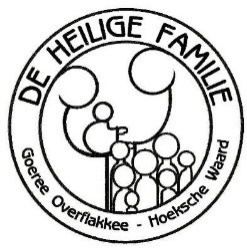                       Parochie De Heilige Familie                           regio Hoeksche Waard                                           Week van 8 t/m 14 oktober 2023              27e zondag door het jaar                                            Eucharistieviering: Een wijngaard                                                 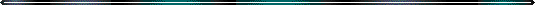 Openingsritus en begroeting:  nr. 701.Schuldbelijdenis: nr. 703.Kyrië: nr. 719.   Gloria: nr. 720.1e lezing: Jesaja 5, 1-7Ik wil zingen voor mijn vriend, zingen het lied van mijn vriend en zijn wijngaard. Mijn vriend had een wijngaard op een vruchtbare helling. Hij spitte hem om en maakte hem vrij van stenen, hij plantte er uitgelezen wingerden; in het midden bouwde hij een toren en hij kapte er  een perskuip uit. Toen hoopte hij  druiven te krijgen, maar de wijngaard gaf enkel wilde vruchten. En nu, inwoners van Jeruzalem, mannen van Juda, nu moet gij de rechters zijn over mij en mijn wijngaard! Wat had ik nog meer kunnen doen voor mijn wijngaard en heb ik voor hem niet gedaan? Ik had op druiven gehoopt! Waarom geeft hij mij wilde vruchten?                    Ik zal dan nu vertellen, wat ik ga doen met mijn wijngaard. Ik haal zijn omheining weg, dat hij kaalgevreten kan worden. Ik maak zijn muren stuk, dat hij platgetrapt kan worden. Ik maak van hem een verwilderd stuk grond; hij wordt niet langer gesnoeid en met geen hak meer bewerkt; distels en doornen schieten  er op en aan de wolken verbied ik hun regen op hem te laten vallen.                                              De wijngaard van de Heer der hemelse machten is het huis Israël.Tussenzang: Psalm 80Refrein: De wijngaard des Heren is het huis van Israël. Gij hebt uit Egypte een wijnstok gehaald, volken verdreven om hem te planten.Hij strekte zijn ranken uit tot de zee, tot de rivieren zijn loten. Refrein:Waarom hebt Gij zijn omheining verwoest, zodat wie langs komt kan plukken ?De wilde zwijnen woelen hem om, het vee van het veld graast hem af. Refrein:  Refrein: De wijngaard des Heren is het huis van Israël. God van de heerscharen, keer toch terug, zie neer uit de hemel en let op uw wijngaard. Bescherm wat uw eigen hand heeft geplant, het stekje dat Gij hebt gekweekt. Refrein:Nooit meer zullen wij U verlaten: bewaart Gij ons leven, dan prijzen wij U.God van de heerscharen, richt ons weer op: lach ons weer toe en wij zullen gered zijn. Refrein: 2de lezing: Filippenzen 4, 6-9Broeders en zusters, weest onbezorgd. Laat al uw wensen bij God bekend worden in gebed en smeking, en nooit zonder dankzegging. En de vrede van God, die alle begrip te boven gaat, zal uw harten en uw gedachten behoeden in Christus Jezus. Tenslotte, broeders, houdt uw aandacht gevestigd op al wat waar is, al wat edel is, wat rechtvaardig is en rein, beminnelijk en aantrekkelijk, op al wat deugd heet en lof verdient. En brengt in praktijk wat u geleerd is en overgeleverd, en wat gij van mij hebt gehoord en gezien. Dan zal de God van vrede met u zijn.Alleluia.;  Ik heb u uitgekozen uit de wereld, om op tocht te gaan en vruchten voort te brengen die blijvend zijn, zegt de Heer. AlleluiaEvangelie: Matteüs 21, 33-43In die tijd sprak Jezus tot de hogepriesters en oudsten van het volk: ‘Luistert naar deze gelijkenis: Er was eens een landeigenaar die een wijngaard aanlegde; hij zette er een heining omheen, hakte een wijnpers erin uit en bouwde een wachttoren. Daarop verpachtte hij hem aan wijnbouwers en vertrok naar den vreemde. Toen de tijd van de oogst gekomen was, zond hij zijn dienaren naar de wijnbouwers om de opbrengst in ontvangst te nemen. Maar de wijnbouwers grepen zijn dienaren vast. Zij mishandelden de een, doodden de ander en stenigden een derde. Daarop zond hij andere dienaren, talrijker dan de eersten; maar zij behandelden hen op dezelfde manier. Tenslotte stuurde hij zijn zoon naar hen toe, in de veronderstelling, dat zij zijn zoon wel zouden ontzien. Maar toen de wijnbouwers de zoon zagen, zeiden ze onder elkaar: Dat is de erfgenaam; vooruit, laten we hem vermoorden en ons zijn erfenis toeëigenen. Ze grepen hem vast, wierpen hem de wijngaard uit en doodden hem. Wanneer nu de eigenaar van de wijngaard komt, wat zal hij dan wel met die wijnbouwers doen?’ Ze antwoordden Hem: Hij zal die misdadigers een ellendige dood doen sterven en zijn wijngaard zal hij aan andere wijnbouwers verpachten, die hem de opbrengst op de vastgestelde tijd zullen afdragen.’                    Toen sprak Jezus tot hen: ‘Hebt gij nooit in de Schrift gelezen: De steen die de bouwlieden hebben afgekeurd, is juist de hoeksteen geworden. Op last van de Heer is dat gebeurd en het is wonderbaar in onze ogen. Daarom zeg Ik u, het Rijk Gods zal u ontnomen worden en gegeven aan een volk dat wel de vruchten daarvan opbrengt.’Acclamatie: (lied nr. 270b) of  Heer we hoorden uw woord.Voorzang: Gelukkig die het woord hoort en het beleeft.Allen: Gelukkig is die mens. Heer Jezus , wij danken u.Overweging.Geloofsbelijdenis:  nr. 722Voorbeden  -  Collecte Prefatie en Eucharistisch gebed:  nr. 744Communieritus: nr. 738 en 739Slotritus. nr. 740---------------------------------------------------------------------------------------------Mededelingen     Oktober is Mariamaand. In deze maand is er elke woensdagmiddag van 14.00 – 1600 uur Inloophuis in het parochiecentrum. Daar kunt u uw haak- of breiwerk, puzzel of kaartspel meenemen. U bent van harte welkom om daar een kopje thee of koffie te komen drinken. Er is dan ook kerkopenstelling voor stil gebed of een kaars opsteken.  U kunt dan via de zijdeur binnenlopen naar de kerk.De PCI collecte op 1 oktober in de kerk van Oud-Beijerland bracht          € 399,95 op. De PCI collecte in de kerk in Puttershoek bracht € 128,65 op.Intussen rammelde ook de bankrekening van de PCIHW. De totale opbrengst is nu € 1350. DANK daarvoor!!! Op de website staat een thermometer. We houden u op de hoogte!!!!! Bestuur PCIHW Banneux dag zaterdag 11 november in het ontmoetingscentrum “De Acker”, Park Berkenoord 2, 2641 CX Pijnacker. Informatie hierover hangt achter in het halletje en in de informatiestandaard. Zondagavond 26 november is er om 19.00 uur een Taize-viering in de Dorpskerk van Westmaas. U kunt als u dat wilt meedoen met de repetities van het gelegenheidskoor op de donderdagavonden 9- 16 en 23 november a.s. eveneens in de Dorpskerk, Westmaas. Gebedsintenties: Vr      Franciscus Jacobus Willibrordus van Zeeland          Meindert Cornelis Leeuwenburgh en Petronella Leeuwenburgh-Groen          Gerardus Hendrikus Koenraadt en             Claziena Christina Maria Koenraadt-van Rhijn           Johannes Merkx en Petronella Merkx-Heshof                                                          Cornelia van OverbeekIn de Bijbel lees je wel honderd keer van een wijngaard. Onze aarde is de wijngaard die God aan mensen heeft toevertrouwd. Om goede vruchten voort te brengen en rechtvaardig te delen. Maar gaat het ook zo in de wereld van vandaag?Schepping en milieuMens en natuur horen bij elkaar.Wat een voorrecht dat wij mensen, Gods schepping mogen uitbouwen en voltooien.Dat we mogen genieten, van steeds wisselende seizoenen, ieder met zijn pracht.Genieten van de stilte, om na te denken over de geheimen die in de schepping verscholen zijn.Om eens na te denken over het geheim, van God met ons mensenPersoonlijk gebedU bent onze moeder, waardige Moeder van God.Help ons overal en altijd in onze miserie.Bid voor ons zondaars, verberg ons onder uw vleugels,                                 wees hier onze toevlucht en geef ons een goede dood en eeuwige glorie.	Uit: Gods liefde voor mensen doet mij dichten en zingen     Oud-Beijerland         Oud-Beijerland     WeekendPuttershoekPuttershoek11.1511.15EV (GS)WCV (DS)zo   8 oktzo 15   okt09.3009.30EV (GS)WCV (DS)09.0009.40  Vr EVVr Rozenkrans Week-vieringen ZoKinderwoorddienst en Koffiedrinken na vieringDiversen 